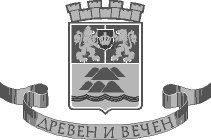 ОБЩИНА ПЛОВДИВПловдив, 4000, пл, “Стефан Стамболов” №1         тел: (032) 656 701, факс: (032) 656 703На основание чл. 6, ал. 9 от Наредбата за условията и реда за извършване на оценка на въздействието върху околната среда,ОБЯВЯВА:открит обществен достъп до информацията по приложение № 2 на обект „Приемане и времено съхранение на ООЧЦМС; Събиране, транспортиране и временно съхранение и разкомплектоване на ИУМПС; Събиране, транспортиране, временно съхранение на НУБА; Събиране, транспортиране и временно съхранение на отпадъци от опаковки” в УПИ 56784.525.23,  на гр. Пловдив с възложител „КОЛЕКТРЕСУРС” АД. Документите са на разположение на обществеността, в продължение на 14 (четиринайсет) дни, всеки работен ден в периода от 04.05.2015 г. – 18.05.2015година, в сградата на Община Пловдив, дирекция „Екология и опазване на околната среда” на ул. „Емил де Лавеле” № 9, всеки работен ден от 08:30 до 12:00 часа и от 12:45 до 17:15 часа.Лице за контакти: Вяра Колева – главен експерт в дирекция „Екология и опазване на околната среда”, тел. 656 878.